2020年广东省农村乡土专家线上申报操作指南1.登录广东农技推广管理平台已注册账号的单位可以直接输入账号密码登录（如图1）；未注册账号的单位，点击“注册”，按要求输入注册信息进行注册（如图2）。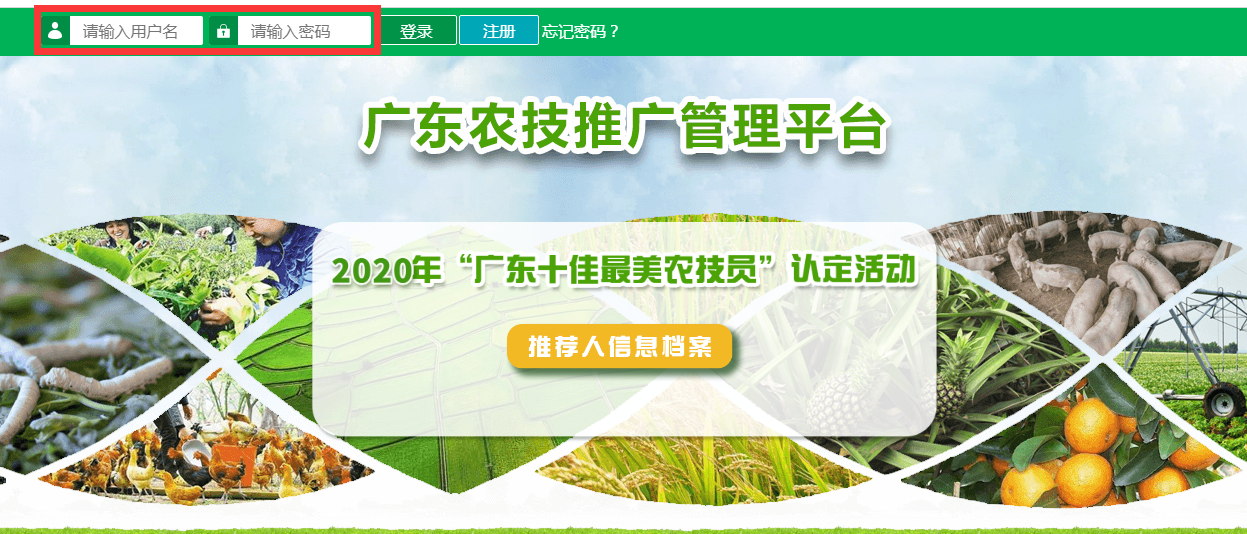 图1 登录界面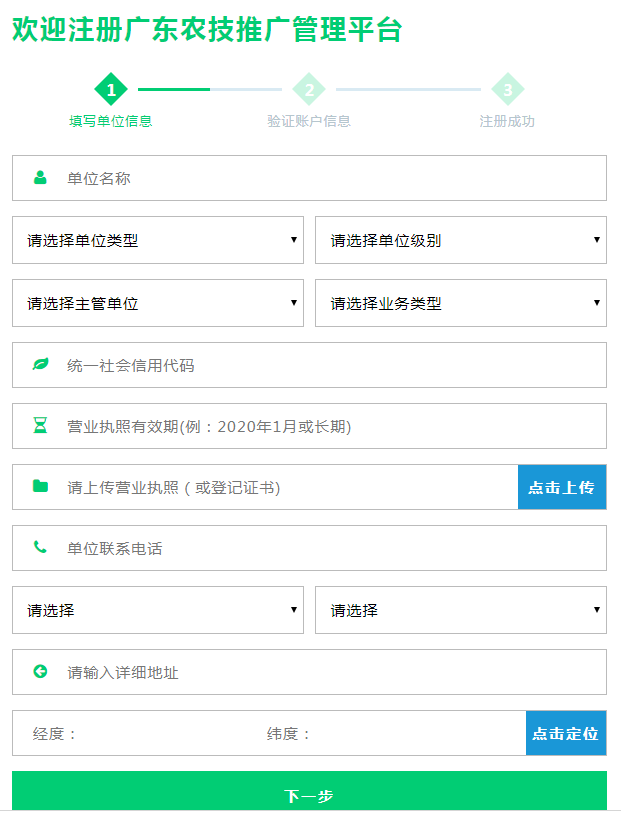 图2 注册界面2.添加农技员未添加本单位人员的，请选择“农技员列表”，点击“+新增”（如图3），输入农技员信息后，选择是否申报农村乡土专家（如图4）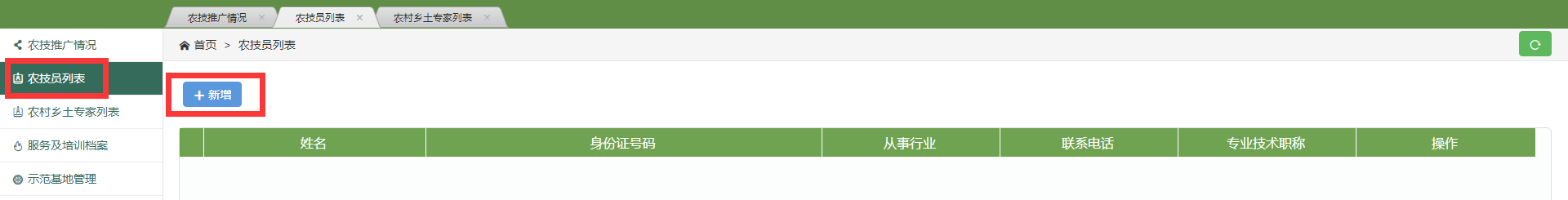 图3 新增农技员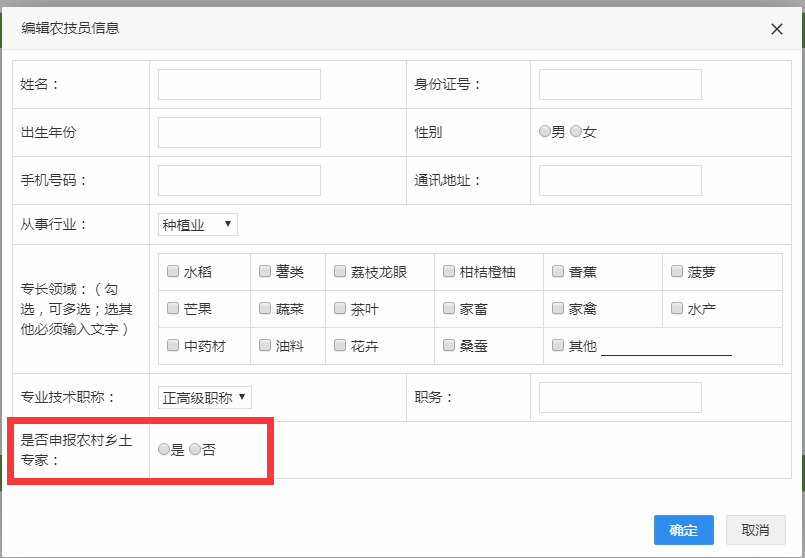 图4 编辑农技员信息3.申报农村乡土专家（1）在“是否申报农村乡土专家”列，选择“是”，按要求填写具体专长、主要业绩（如图5）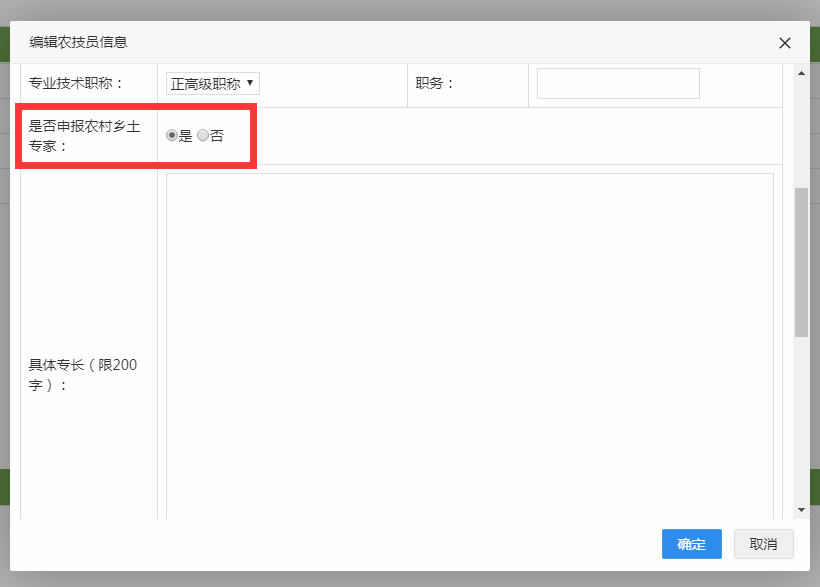 图5 填写乡土专家申报信息（2）已添加本单位人员的，可在“农技员列表”对应人员右侧点击“编辑”，在“是否申报农村乡土专家”列，选择“是”，按要求填写具体专长、主要业绩（如图6）；也可在“农村乡土专家列表”对应人员右侧点击“申报”，进入填报界面（如图7）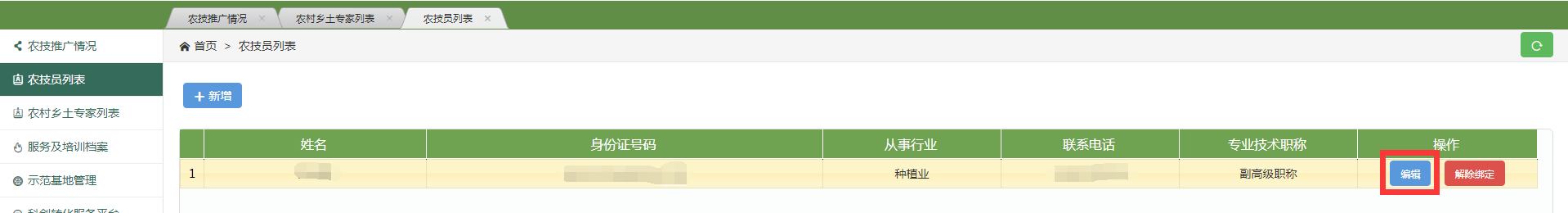 图6 已添加本单位人员的，可在“农技员列表”对应人员右侧点击“编辑”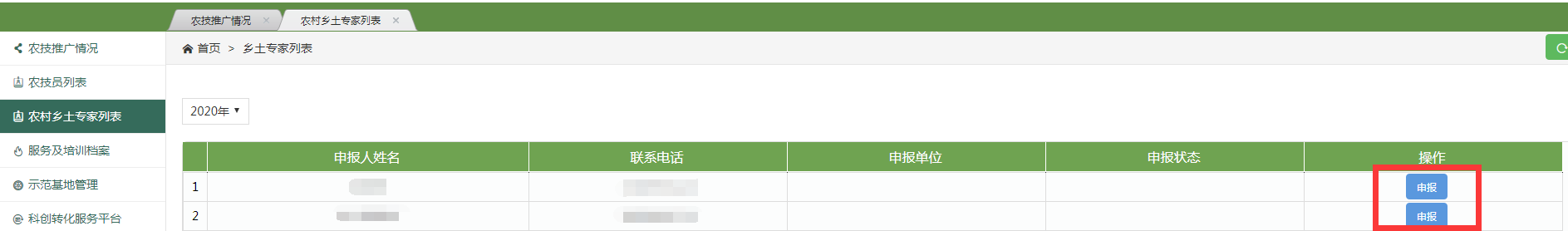 图7 已添加本单位人员的，可在“农村乡土专家列表”对应人员右侧点击“申报”4.导出申报书PDF填写申报信息后，点击确定，可在操作栏导出申报书PDF（如图8）。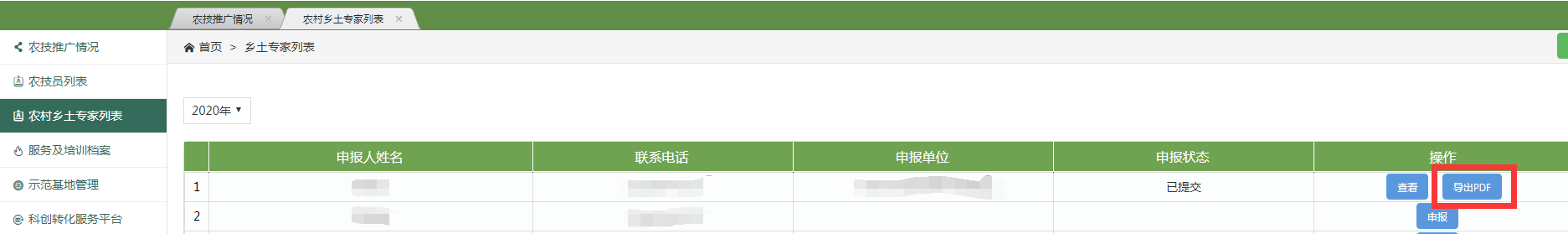 图8 导出申报书PDF